UNIVERSIDADE DE BRASÍLIA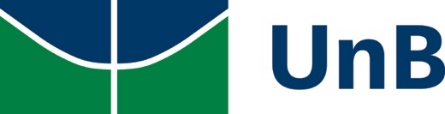 INSTITUTO DE CIÊNCIAS BIOLÓGICASPROGRAMA DE PÓS-GRADUAÇÃO EM BIOLOGIA MICROBIANAMARCAÇÃO DE DEFESA DE QUALIFICAÇÃO E DE BANCA PARA TESE DE DOUTORADO JUNTO À COMISSÃO DE PÓS-GRADUAÇÃO DO PPG-BIOLOGIA MICROBIANAPrazo para envio para documentação: no mínimo 30 dias de antecedênciaPrezado(a) orientador(a),A solicitação para marcação da Qualificação de Doutorado e Banca de Tese no Programa de Pós-Graduação em Biologia Microbiana (PPG-BIOMICRO) deverá ser realizada mediante criação de um processo SEI na unidade IB/PPG-BIOMICRO ou encaminhamento da documentação em um único e-mail para os endereços eletrônicos ibpos@unb.br Deverão compor o processo os seguintes documentos (pdf):Solicitação para a coordenação conforme modelo abaixo Formulário devidamente preenchido (dados do aluno, membros da banca, título, local, assinaturas). Importante conferir o mesmo título do trabalho no formulário e no arquivo que contém o resumo.Currículo  Lattes de membros externos à UnBHistórico do aluno (este poderá ser solicitado previamente a secretaria ou poderá ser incluido no processo já montado). Documento contendo as informações solicitadas pelo SIGAA:Quantidade de páginas da dissertação/teseTítulo da dissertação/tese em Português e InglêsResumo em Português e InglêsPalavras-chave em Português e InglêsObservação: De acordo com o Art. 35 do Regulamento as Dissertações de Mestrado e as Teses de Doutorado poderão ser redigidas e defendidas em língua portuguesa ou em língua inglesa. Parágrafo único. Quando produzida em língua inglesa, a Tese ou a Dissertação deverá apresentar título e resumo expandido em português.Modelo para solicitação Prezado(a) secretário (a);Solicitamos as devidas providências para a marcação da qualificaçao (ou) banca de defesa de Doutorado do(a) estudante: xxx, matrícula: yyy. O trabalho, intitulado: AAA, será defendido no dia: xx/xx/202___ no Auditório xx – Instituto de Biologia – Universidade de Brasília.  (é preciso reservar antes o auditório enviando e-mail para ibd@unb.br)Os membros sugeridos para composição da banca de acordo com Regulamento do Curso baseado na Resolução CEPE 080/2021:Art. 33.  § 9o A Comissão Examinadora será composta pelo professor orientador, este sem direito a julgamento, que a presidirá, por três outros membros titulares (pelo menos um vinculado ao Programa e dois membros externos à Universidade e por um suplente. A banca de defesa de Tese deverá ser aprovada p r ev i am en t e pela Comissãode Pós-Graduação e pelo Decanato de Pós- Graduação.Presidente (orientador)Membro vinculado ao Programa Pelo menos dois membros externos à UnB: (nome e e-mail e CPF). SuplenteInstituto de Ciências Biológicas Programas de Pós-Graduação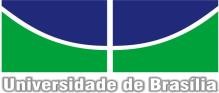 *Este formulário deve ser preenchido pelo orientador e enviado ao e-mail da Secretaria (ibpos@unb.br) ou à unidadeIB/PG , através do SEI, com 30 dias de antecedência à data da defesa do(a) discenteA nomenclatura "membros externos" refere-se àqueles membros que não são vinculados à UnB e, portanto, o CPF destes membros e a instituição com a qual eles mantenham vínculo institucional devem ser informados no formulário.Quando o membro for estrangeiro, é necessário informar o número do passaporte deste.O currículo Lattes dos membros externos, em formato .pdf, deve ser anexado e enviado junto com este formulário.A composição da banca de defesa é regulamentada pela Resolução CEPE n.0080/2021, Art.33.Brasília – DF, xx de xx de 2023.Assinatura do Aluno	Assinatura do(a) orientador(a)Formulário de Solicitação de marcação de banca de defesa de DissertaçãoFormulário de Solicitação de marcação de banca de defesa de DissertaçãoFormulário de Solicitação de marcação de banca de defesa de DissertaçãoFormulário de Solicitação de marcação de banca de defesa de DissertaçãoFormulário de Solicitação de marcação de banca de defesa de DissertaçãoFormulário de Solicitação de marcação de banca de defesa de DissertaçãoFormulário de Solicitação de marcação de banca de defesa de DissertaçãoFormulário de Solicitação de marcação de banca de defesa de DissertaçãoFormulário de Solicitação de marcação de banca de defesa de DissertaçãoTipo de bancaTipo de banca(X)OriginalOriginal(	) Reformulação(	) Reformulação(	) Reformulação(	) ReformulaçãoCondições de Sigilo da TeseCondições de Sigilo da Tese(X) Aberta	(	) Fechada(X) Aberta	(	) Fechada(X) Aberta	(	) Fechada(X) Aberta	(	) Fechada(X) Aberta	(	) Fechada(X) Aberta	(	) Fechada(X) Aberta	(	) FechadaNome Completo do (a) Aluno (a)Nome Completo do (a) Aluno (a)Bolsa de Fomento (CAPES, CNPq, FAPDF...)Bolsa de Fomento (CAPES, CNPq, FAPDF...)(	) Não(	) Não(	) Não(	) Não(X) Sim - Qual? FAP-DF(X) Sim - Qual? FAP-DFMatrícula200094289ProgramaProgramaPrograma de Pós-Graduação emBiologia Microbiana (PPG-FIT)Programa de Pós-Graduação emBiologia Microbiana (PPG-FIT)Programa de Pós-Graduação emBiologia Microbiana (PPG-FIT)NívelMestradoTítuloMESMO DO RESUMOMESMO DO RESUMOMESMO DO RESUMOMESMO DO RESUMOMESMO DO RESUMOMESMO DO RESUMOMESMO DO RESUMOMESMO DO RESUMOData da Defesa/00/2023HorárioHorário14h0014h0014h0014h0014h00Local Auditório XX – Instituto de Biologia  Auditório XX – Instituto de Biologia  Auditório XX – Instituto de Biologia  Auditório XX – Instituto de Biologia  Auditório XX – Instituto de Biologia  Auditório XX – Instituto de Biologia  Auditório XX – Instituto de Biologia  Auditório XX – Instituto de Biologia Comissão ExaminadoraComissão ExaminadoraComissão ExaminadoraComissão ExaminadoraComissão ExaminadoraComissão ExaminadoraComissão ExaminadoraComissão ExaminadoraComissão ExaminadoraPresidenteNome do Orientador VINCULADO ao Programa: XX  Nome do Orientador VINCULADO ao Programa: XX  Nome do Orientador VINCULADO ao Programa: XX  Nome do Orientador VINCULADO ao Programa: XX  Nome do Orientador VINCULADO ao Programa: XX  Nome do Orientador VINCULADO ao Programa: XX  Nome do Orientador VINCULADO ao Programa: XX  Nome do Orientador VINCULADO ao Programa: XX  Presidente(   )	Interno(   )	InternoMatrícula:Matrícula:Matrícula:Unidade com acesso no SEI:Unidade com acesso no SEI:Membro 1Nome do Membro VINCULADO ao Programa: Nome do Membro VINCULADO ao Programa: Nome do Membro VINCULADO ao Programa: Nome do Membro VINCULADO ao Programa: Nome do Membro VINCULADO ao Programa: Nome do Membro VINCULADO ao Programa: Nome do Membro VINCULADO ao Programa: Nome do Membro VINCULADO ao Programa: Membro 1(  )	Interno(  )	InternoMatrícula UnB:Matrícula UnB:Matrícula UnB:Unidade com acesso no SEI:Unidade com acesso no SEI:Membro 2Nome do Membro EXTERNO NÃO VINCULADO ao Programa: Nome do Membro EXTERNO NÃO VINCULADO ao Programa: Nome do Membro EXTERNO NÃO VINCULADO ao Programa: Nome do Membro EXTERNO NÃO VINCULADO ao Programa: Nome do Membro EXTERNO NÃO VINCULADO ao Programa: Nome do Membro EXTERNO NÃO VINCULADO ao Programa: Nome do Membro EXTERNO NÃO VINCULADO ao Programa: Nome do Membro EXTERNO NÃO VINCULADO ao Programa: Membro 2 (  )	Externo	CPF: colocarInstituição de Origem (Sigla): EMBRAPA xx (  )	Externo	CPF: colocarInstituição de Origem (Sigla): EMBRAPA xx (  )	Externo	CPF: colocarInstituição de Origem (Sigla): EMBRAPA xx (  )	Externo	CPF: colocarInstituição de Origem (Sigla): EMBRAPA xx (  )	Externo	CPF: colocarInstituição de Origem (Sigla): EMBRAPA xxUnidade com acesso no SEI:Unidade com acesso no SEI:Membro 3Nome do Membro: Nome do Membro: Nome do Membro: Nome do Membro: Nome do Membro: Nome do Membro: Nome do Membro: Nome do Membro: Membro 3 (  )	Interno                  (  )	Externo	CPF: colocarInstituição de Origem (Sigla):  (  )	Interno                  (  )	Externo	CPF: colocarInstituição de Origem (Sigla):  (  )	Interno                  (  )	Externo	CPF: colocarInstituição de Origem (Sigla):  (  )	Interno                  (  )	Externo	CPF: colocarInstituição de Origem (Sigla):  (  )	Interno                  (  )	Externo	CPF: colocarInstituição de Origem (Sigla): Unidade com acesso no SEI:Unidade com acesso no SEI:SuplenteNome do Membro: Nome do Membro: Nome do Membro: Nome do Membro: Nome do Membro: Nome do Membro: Nome do Membro: Nome do Membro: Suplente( )	Interno	Matrícula UnB: 1034642( )	Interno	Matrícula UnB: 1034642( )	Interno	Matrícula UnB: 1034642( )	Interno	Matrícula UnB: 1034642( )	Interno	Matrícula UnB: 1034642Unidade com acesso no SEI:Unidade com acesso no SEI:Suplente(	)	ExternoInstituição de Origem (Sigla):(	)	ExternoInstituição de Origem (Sigla):CPF:CPF: